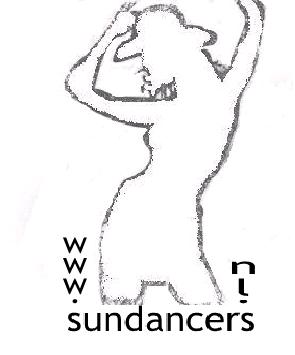 Hold My HandChoreographed by 	: 	Esmeralda v.d. Pol NL (Nov10)Music			:	“Hold My Hand” by Michael Jackson & AkonDescriptions		: 	48 counts- 2 wall- Intermediate level linedance16 Counts Intro after the beat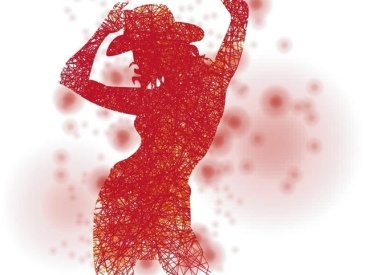 Side, Cross Rock Back, ¼ Turn R, Pivot ½ Turn R, Lock Step L , Lock Step R1-2&	Step left to the left side, Rock back on right, Recover on left3-4&	Make ¼ turn right-stepping right fwd, Step fwd on left, Make ½ Turn right5-6-&	Step fwd on left, Lock right behind left, Step fwd on Left7&8	Step fwd on right, Lock left behind right, Step fwd on right.Fwd Rock-recover, Lock Step Back, 2x ½ Turn R, R Coaster Step1-2	Rock fwd on left, Recover on right3&4	Step back on left, Lock step rights across left, Step back on left5-6	Make ½ Turn right-stepping fwd on right, Make ½ turn right stepping back on left7&8	Step back on right, Close left next to right, Step fwd on rightLock Step Fwd,  ¼ Turn L, Sailor ½ Turn Cross, Side Rock, Cross Shuffle1-2&	Step fwd on left, Lock right behind left, Step fwd on left3	¼ Turn left, stepping right to the right side4&5	Make ½ Turn L-cross step left behind right, step right to the right side, Cross left over right6&	Rock right to the right side, Recover on left7&8	Cross right over left, stepping left to the left side, Cross right over leftSide Rock, & Cross, Rock & Cross, Side, Shuffle ½ Turn Left1-2	Rock left to the left side, Recover on right&3	Close left next to right, Cross right over left4&5	Rock left to the left side, Recover on right, Cross left over right6	Stepping right to the right side7&8	Make ½ turn left-step left the the left side, Close right next to left, Step left to the left side (restart 2th and 4th wall)Cross Rock Fwd, Side, Cross, Full Turn R, Rock & Cross, Coaster ¼ turn R1-2&	Cross rock fwd on right, Recover on left, Stepping right to the right side3-4	Cross left over right, Full turn right (weight on LF)5&6	Rock right to the right side, Recover on left, Cross right over left7&8	Make ¼ turn right-stepping back on left, Step right next to left, Step fwd on leftFwd Rock-recover, ½ turn Rock-recover, Back Rock-recover, ½ Turn L, ¼ Turn L, Cross Shuffle1-2	Rock fwd on right, Recover on left&3	Make ½ turn right-rock fwd, Recover on left4&	Rock back on right, Recover on left5-6	Make ½ left turn-stepping back on right, ¼ turn left-stepping left to the left side7&8	Cross right over left, Step left to the left side, Cross right over leftRestart during wall 2 and 4, dance up to count 8 of section 4, you need a extra & count to restart the dance, close right next to left, start again.Special thanks to Joyce for the music